ZALECENIA DIETETYCZNEMedical Zen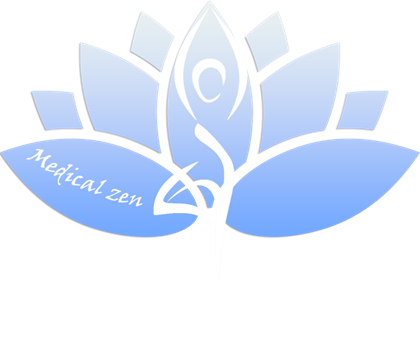 Jasińska Paulina  Ul. Wojciechowskiego 2ATEL. 888-542-656jasinska.medical.zen@gmail.com- unikanie węglowodanów - pieczywo białe, makarony,wystkie produkty na bazie mąki pszennej (orkiszowej, żyta, owsa  i jęczmieniu )cukry, słodycze, jogurty owocowe i nabiały z dużą zawartością cukrów, napoje i soki- lista produktów zawierająca gluten i dozwolonych węglowodanów w załączniku-wyeliminowanie z diety alkoholi, kawy rozpuszczalnej  ( dopuszczalne 2 filiżanki kawy z espressu bez cukru i mleka)- wypijanie 2,5 litra wody-wysypianie się i odpoczynek, regeneracja- ćwiczenia ogólnorozwojowe zwiększające masę mięśniowąPRODUKTY POLECANE :SUPLEMENTACJA: (dawki i pory podawania wg zaleceń na opakowaniu)- tran Moller’s-wit D3 i K2	 -debutir - sanprobi IBS -selen i cynk- B comlex (do wyboru)- ashwaganda ORZECHYBrazylijskie, włoskie, nerkowca, macadamia, pistacje, pestki dyni, pestki słonecznikaRYBY I OWOCE MORZALin, ośmiornica, węgorz wędzony, ostrygi, sandacz, dorsz, mintaj pstrąg również w ograniczonych ilościach 3 razy w tyg do 100 gPRODUKTY BIAŁKOWE i NABIAŁYwołowina, indyk, kaczka,dziczyzna najlepiej w wersji eco, 3 x wtyg porcja do 100g, jajka, dozwolone produkty nabiałowe z mleka koziego i owczego lub samodzielnie przygotowane jogurty i kefiry z mleka wiejskiegoTŁUSZCZEOlej kokosowy, mleko kokosowe, awokado, oliwa z oliwek ( najlepiej liguarskich) – spożywana wyłącznie na zimno extra virgin, tranProdukty fermentowaneOgórki kiszone, kapusta kiszona, niewielkie ilości kefirów i jogórtów z mleka koziego i owczegoWarzywa ( najlepiej ekologiczne)	Wszystkie  WęglowodanyChel żytni na zakwasie, wafle ryżowe, mąka jaglana, mąka kokosowa, mąka kasztanowa, dynia, owoce (z umiarem), kasza i płatki jaglane, amarantus, komosa ryżowa (quinoa), kasza gryczana niepalona,  ziemiaki, bataty, ryż biały i basmati, makarok gryczany 